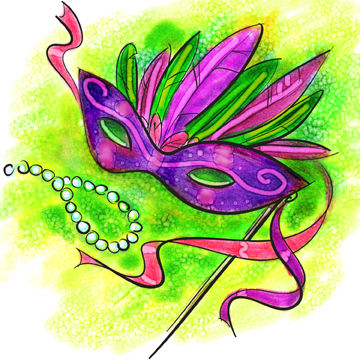 MARDI GRAS PARTY GAMESKing Cake Take a King Cake for everyone to share and whoever gets the baby in the cake either wins a prize or a ticket for a drawing.  Explain the various meanings of getting the baby in the cake.(You bring the King Cake for next year and host the next Mardi Gras Party or bring the cake.)  Great way to book a party!!Mardi Gras Beads Game Bring large bag and put several strands of Mardi Gras beads in the bag.  Tell them to guess a color and reach into the bag (not looking) and if they pull out the color of beads they guessed, they get to take them home.Going to New Orleans!!!Give everyone a small piece of paper and have them complete these sentences. I am going to New Orleans to celebrate Mardi Gras and I am going mainly for the _____________________________.When I get to New Orleans, I am going to _________________first.My favorite Mardi  Gras color is _______________.The food I will eat when I am there is _____________. I will take_______________with me.Compare to the hostess’s answers and see whose answers most match hers. Note: This is a great theme party to use our Booking Bead Necklaces with the prize in the pouch!!